Благодаря администрации многодетные семьи не остаются без внимания.  Совместно с Кутейниковой М.Н. многодетным семьям доставляются «пакеты помощи».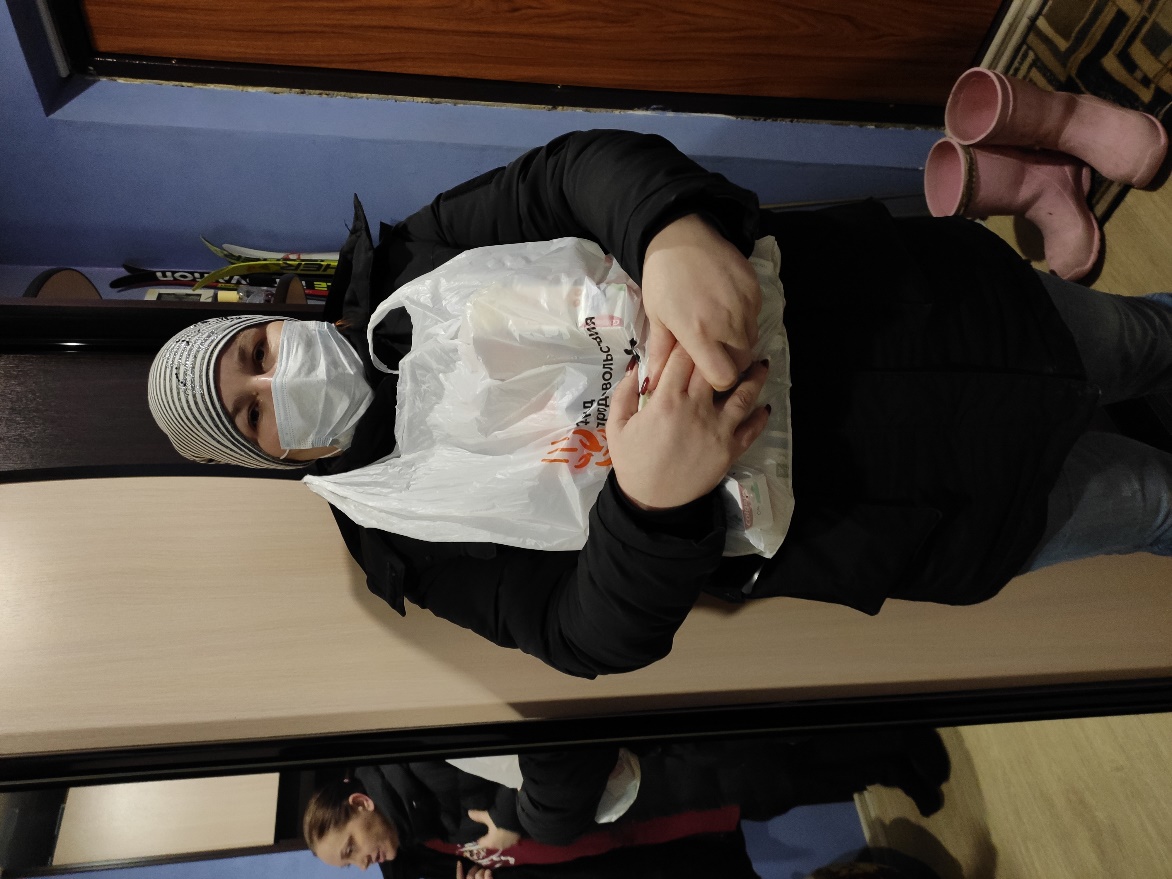 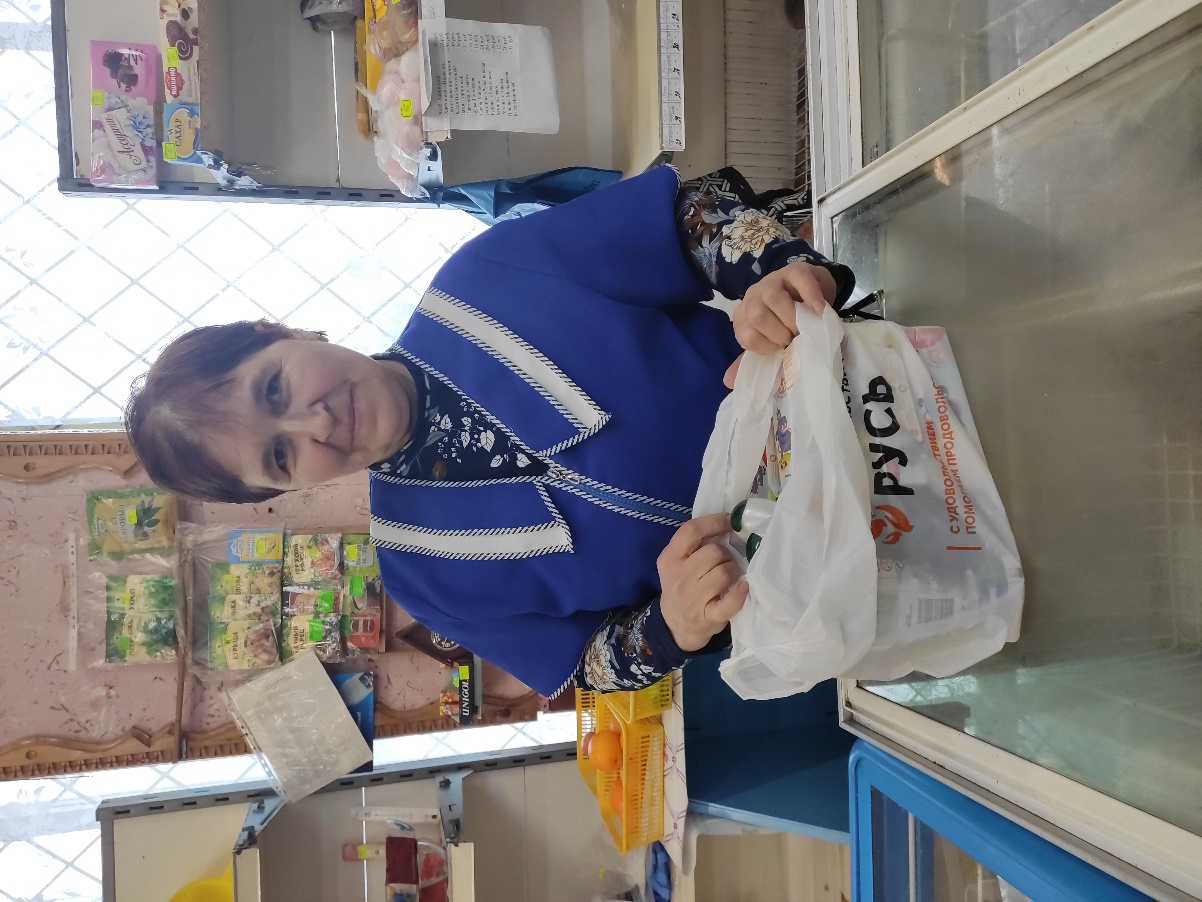 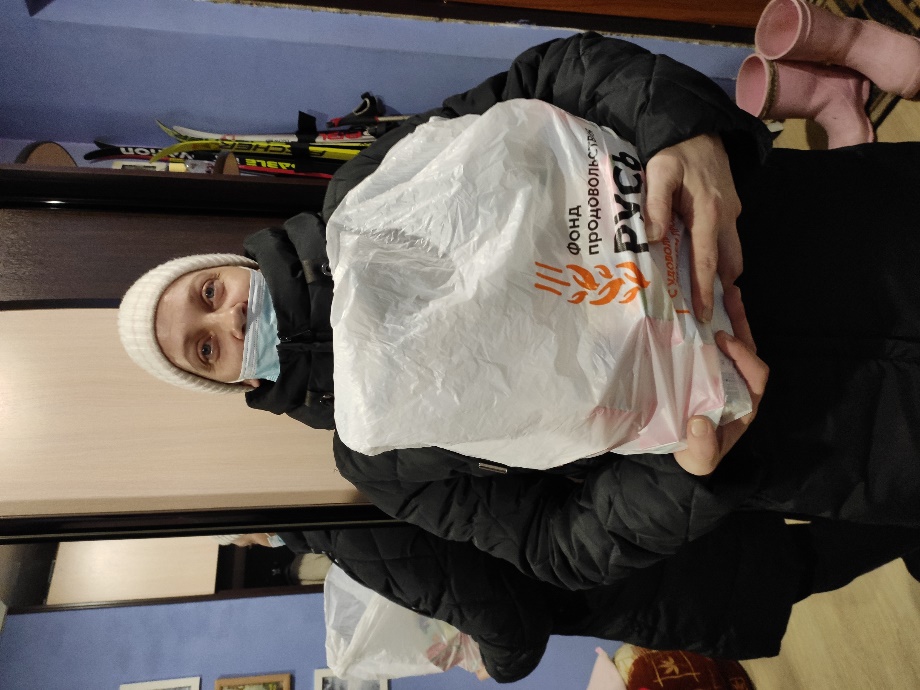 